- INVITATION -INTERNATIONAL ‘SAEN ROLLERTROPHY’International Artistic Rollerskating Competition Figures and FreeFrom Friday 3th till Sunday 5th of April 2020 (very close to ), The Dear President, Coach and Skater,We are happy to invite you for our 9th International Saen Rollertrophy 2020. In 2019 we welcomed more than 4 different countries (Germany, Belgium, Italy, Spain and of course The Netherlands) which made us very happy. Organization:	Zaanse Roller Club Pauwin (www.ZRCPauwin.nl), Under the authorization of CERS (WorldSkate Europe)		Zaandam (only 10 minutes from ), The NetherlandsRink:		Sporthal De Struijck (www.sporthaldestruijck.nl) 			Prof. Struijckenstraat 19, 1502 BL Zaandam, The Netherlands		Wooden floor  x List of Events: ‘Saen Rollertrophy 2020’ for: Tots: free skating single men and ladiesMini, Espoir, Cadet, Youth, Junior and Senior single men and ladies: figures and free skatingThe comp. groups figures and length of short and long program etc. for 2020 you can find athttp://www.worldskate.org/artistic/about/regulations/category/262-rule-books.html
Judge system:	For Free Skating: RollArt		For Figures: White SystemEntries: 	Please send your entries with the attached Excel-form to:		By email: rollertrophypauwin@hotmail.comThe Excel-form must include full name, (first + last name) and date of birth of the participants. The closing date for entries is 20th of February 2020. Entry fee skatersTots, Mini 				€ 25,- for 1 disciplineEspoir, Cadet, Youth, Junior, Senior 	€ 33,- for 1 discipline Mini					€ 40,--for 2 disciplines (figures and free)          Espoir, Cadet, Youth, Junior, Senior 	€ 50,- for 2 disciplines (figures and free)The entry fee must be paid by bank transfer prior the event. After we received the entry form with skaters you will receive the invoice with bank details. One trainer and one delegate each club will have free entry during the event. Will you want badges for more trainers you have to pay € 5,-- each badge
Entrance for spectators: Friday € 5,-, Saturday and Sunday € 10,-- a day, a 3-day passe-partout € 15,-.Bring your judge/technical specialistIf you have an inter(national) judge or technical specialist in your club, it is possible to enter him/her for judging the competition. The costs for accommodation/lodging will be paid and arranged by the organization during competition days (max. of 2 nights, Friday-Saturday) and the fee travel expenses with a maximum of € 120,00 for each judge (totally max. 4 judges). LiabilityThe organization will not take any liability as to the nature of the rink and will not be responsible for any danger for officials and skaters. AttentionEach skater is requested to present personally his passport when the organization/jury ask for it.Each club may enter a maximum of 3 ladies and 3 men for figures, 3 ladies and 3 men for free skating for each competition. If the schedule allows more skaters, reserves can also participate. Please register the reserves at the entry form.The music for all programs (mp3) and Program Element Content Sheet (attachment)must be well labelled with name, category and club/country and sent to us by 23 March 2020 at the latest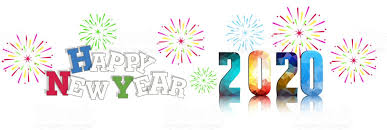 Time scheduleThe drawing of figure groups and skating order for both disciplines will done one week before the event and will be sent to all participating clubs.The drawing all classes discipline figures will be send before Friday April 3th . The starting foot is drawn before the training at Friday April 3th.Friday training for all participants, only on request.Friday afternoon /evening competition figuresSaturday competition figures and free skatingSunday competition free skatingFor those clubs who arrive earlier than Friday, it is possible to hire the rink on Wednesday and Thursday. Please contact the organization for the possibilities. The complete schedule and list of participants will be distributed after all entries have arrived. If you have any questions do not hesitate to contact us on rollertrophypauwin@hotmail.com.Yours sincerely, Gerda Meijn & Wilma en Michiel Klitsie Zaanse Roller Club Pauwinwww.zrcpauwin.nl/saen-rollertrophy.html Follow us on Facebook; www.facebook.com/ZRCPauwin/Hotels / Bed and BreakfastFor more information about Zaandam, please check https://www.zaans.nl/plan-je-bezoek/overnachtenBed and breakfast: from  €30,00  - € 120,-http://bedandbreakfast.bbnl.nl/uptodate/Zaandam/For more Bed and Breakfast search on: Assendelft, Koog aan de Zaan, Oostzaan, Westzaan, Wijdewormer, Wormerveer and Zaandijk AirBNB: https://www.airbnb.nl/s/zaandam/homes?refinement_paths%5B%5D=%2Fhomes&allow_override%5B%5D=&s_tag=GwyO5ODt Hostels Stay Okay: €30 - €75,00Amsterdam Zeeburg: www.stayokay.com/en/hostel/amsterdam-zeeburg Amsterdam Vondelpark: www.stayokay.com/en/hostel/amsterdam-vondelpark Amsterdam Stadsdoelen  www.stayokay.com/en/hostel/amsterdam-stadsdoelen Europarcs Europarcs De Rijp: https://en.europarcs.nl/holiday-resorts/resort-de-rijp Europarcs Poort van Amsterdamhttps://en.europarcs.nl/holiday-resorts/resort-poort-van-amsterdam Hotels2* - Ibis budget Amsterdam Zaandam (Double room per night: +/- € 90,-) Pieter Lieftinckweg 10, 1505 HX Zaandam, Tel.: +31 26 201 0001www.ibis.com/gb/hotel-7815-ibis-budget-amsterdam-zaandam-open-october-2013/index.shtml 2* - EasyHotel Zaandam (Double room per night: +/- € 120,-)Ankersmidplein 2, 1506 CK Zaandam, Tel.: +31 70 569 0044easyhotelbenelux.com/amsterdam-zaandam/nl/ 3* - Best Western Zaan Inn – (Double room per night: +/- € 210,-)Grenehout 22, 1507 EB Zaandam, Tel.: +31 75 3030340www.zaaninn.nl/en/ 3* - Bastion Deluxe Hotel Amsterdam/Zaandam-Zuid (Double room per night: +/- € 120,-)Wibautstraat 278, 1505 HR Zaandam, Tel.: +31 75 670 63 31- Fax: +31 75 670 12 81 www.bastionhotels.com/en/hotels/hotel-zaandam 4* - Van der Valk Oostzaan Amsterdam (Double room per night: +/- € 120,-)Westeinde 1, 1511 MA Oostzaan,  Tel.: +31 (0)20 820 7600www.hoteloostzaan-amsterdam.nl/en/ 4* - Zaan Hotel (Double room per night: +/- € 130,-)Ebbehout 22, 1507 EA Zaanstad, Tel: +31-20 226 5218https://www.zaanhotel.com/nl4* - Inntel Hotels Amsterdam Zaandam (Double room per night: +/- € 160)Provincialeweg 102, 1506 MD Zaandam, Tel.: +31 75 631 1711  - Fax: +31 75 670 13 79www.inntelhotelsamsterdamzaandam.nl/website/?setlanguage=_en Near Zaanstad:Purmerend is only 13,5 km situated from Zaandam, for more information http://www.vvvpurmerend.nl/In Amsterdam there are of course many more hotels, Zaandam is only  situated from Amsterdam. Find more information on www.iamsterdam.com/en 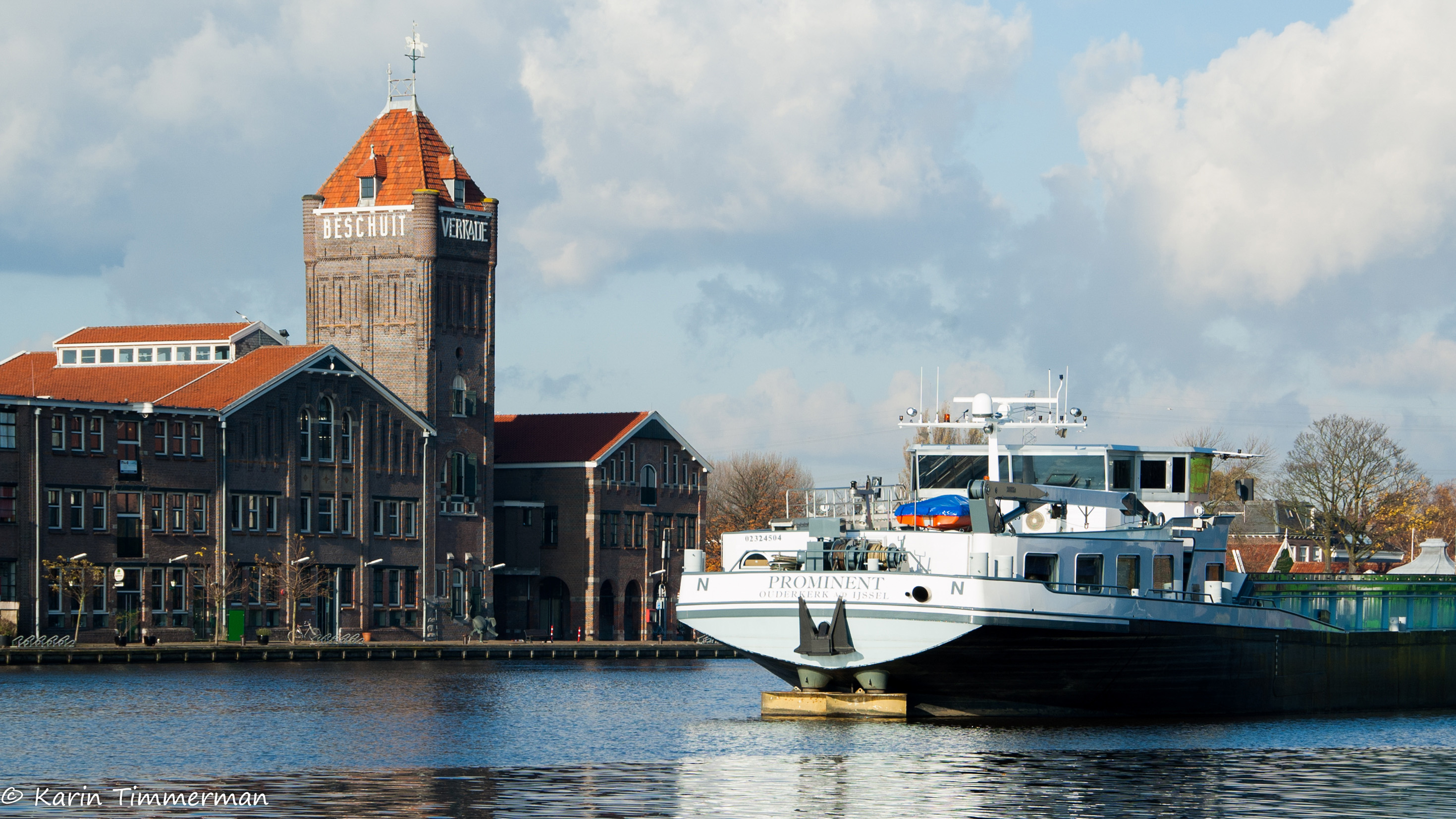 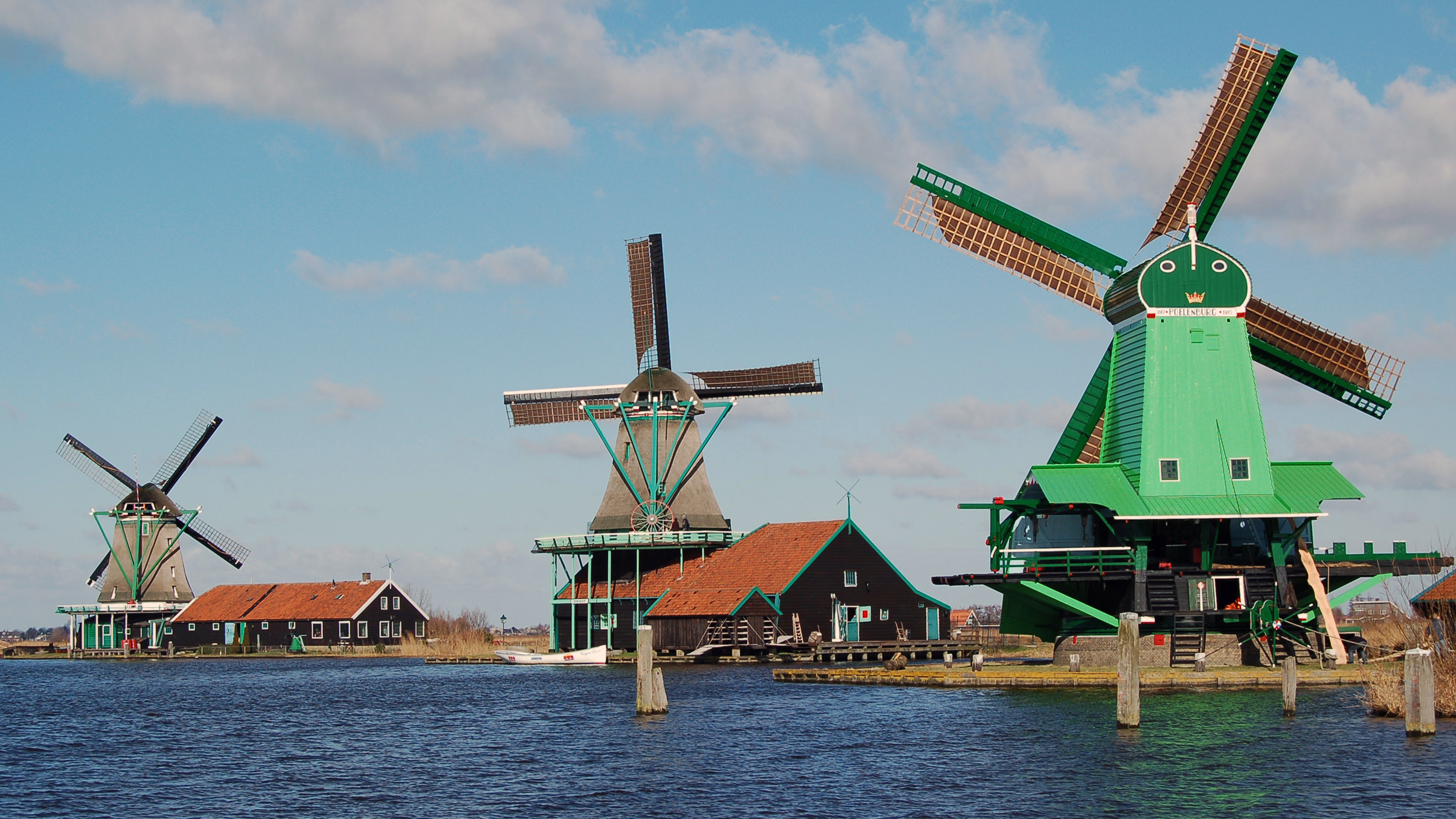 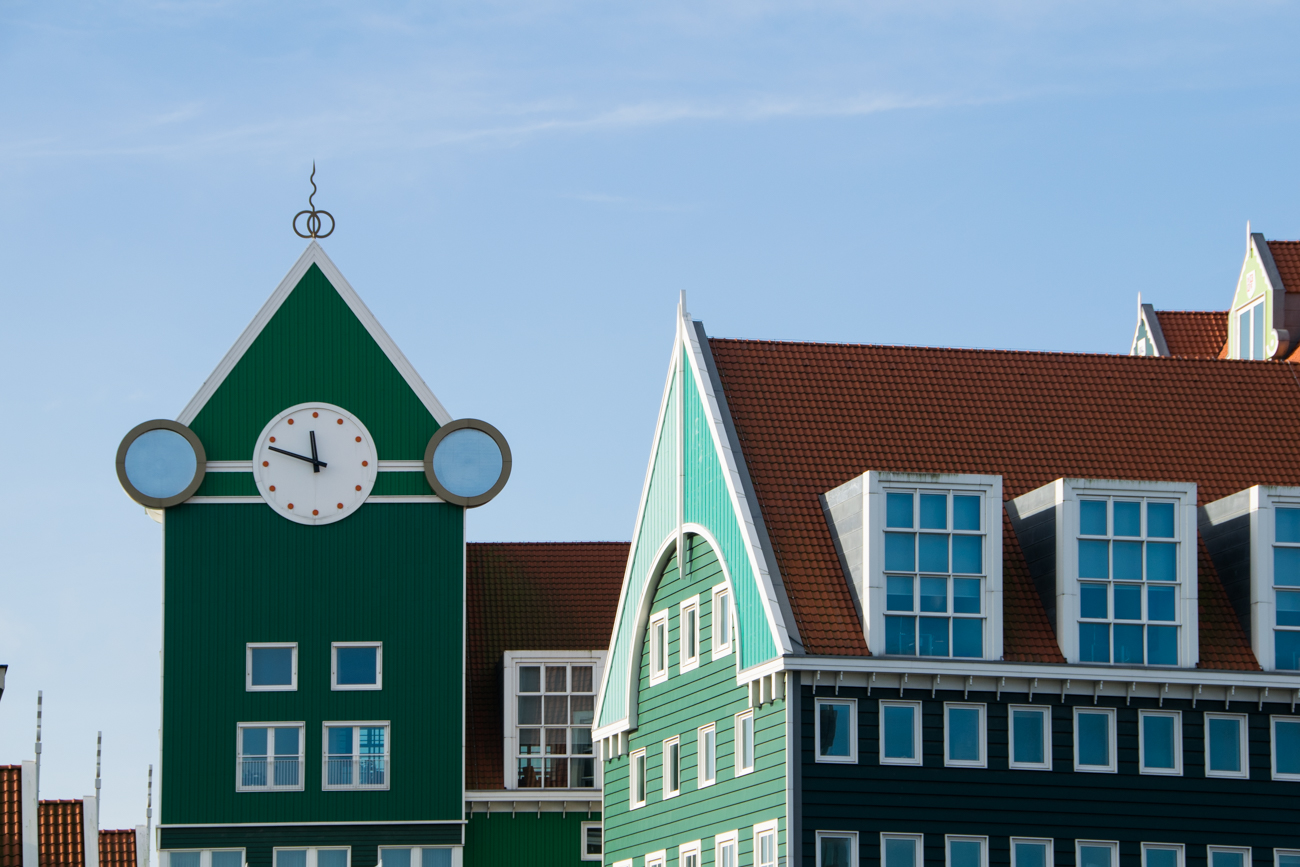 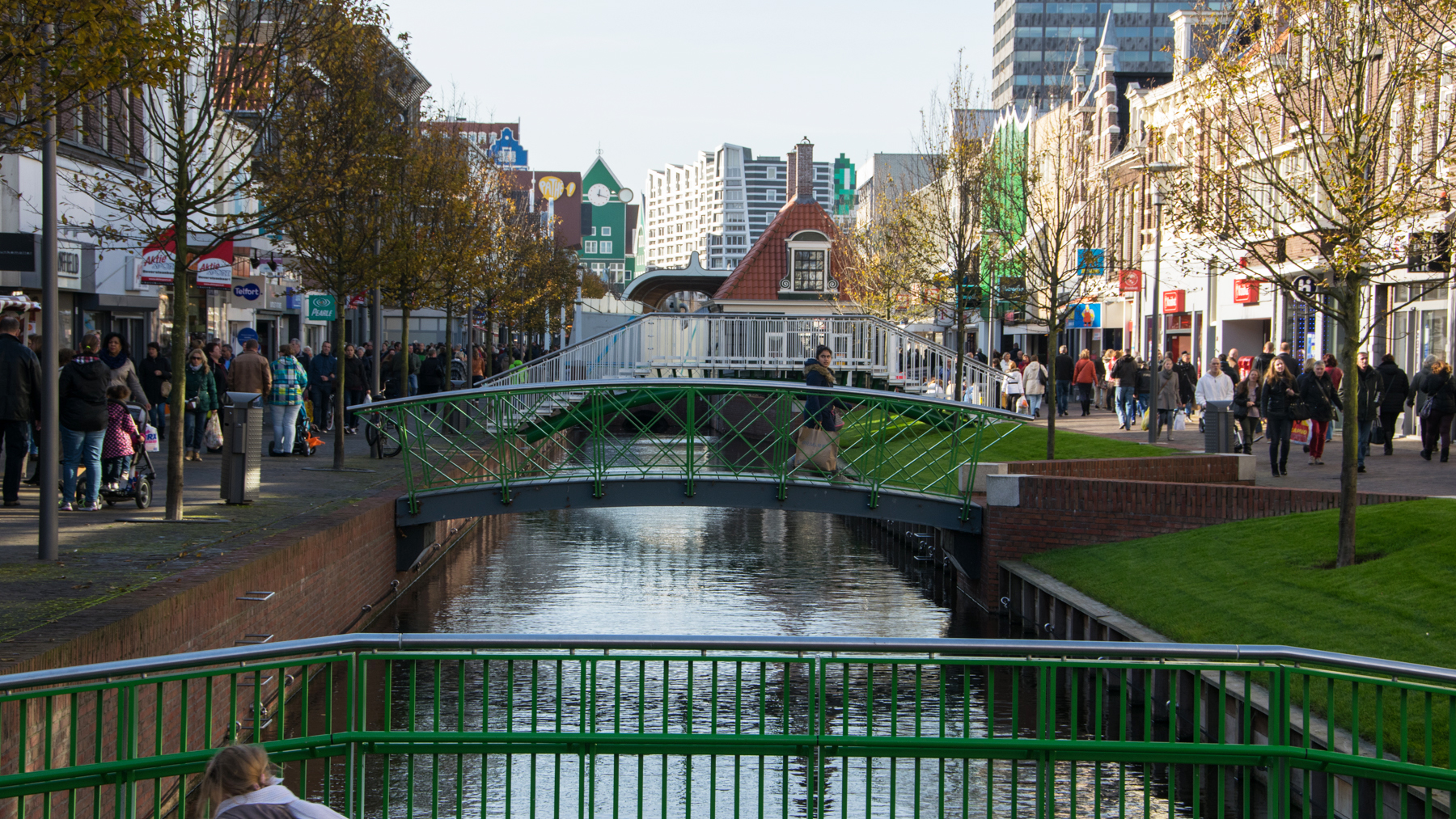 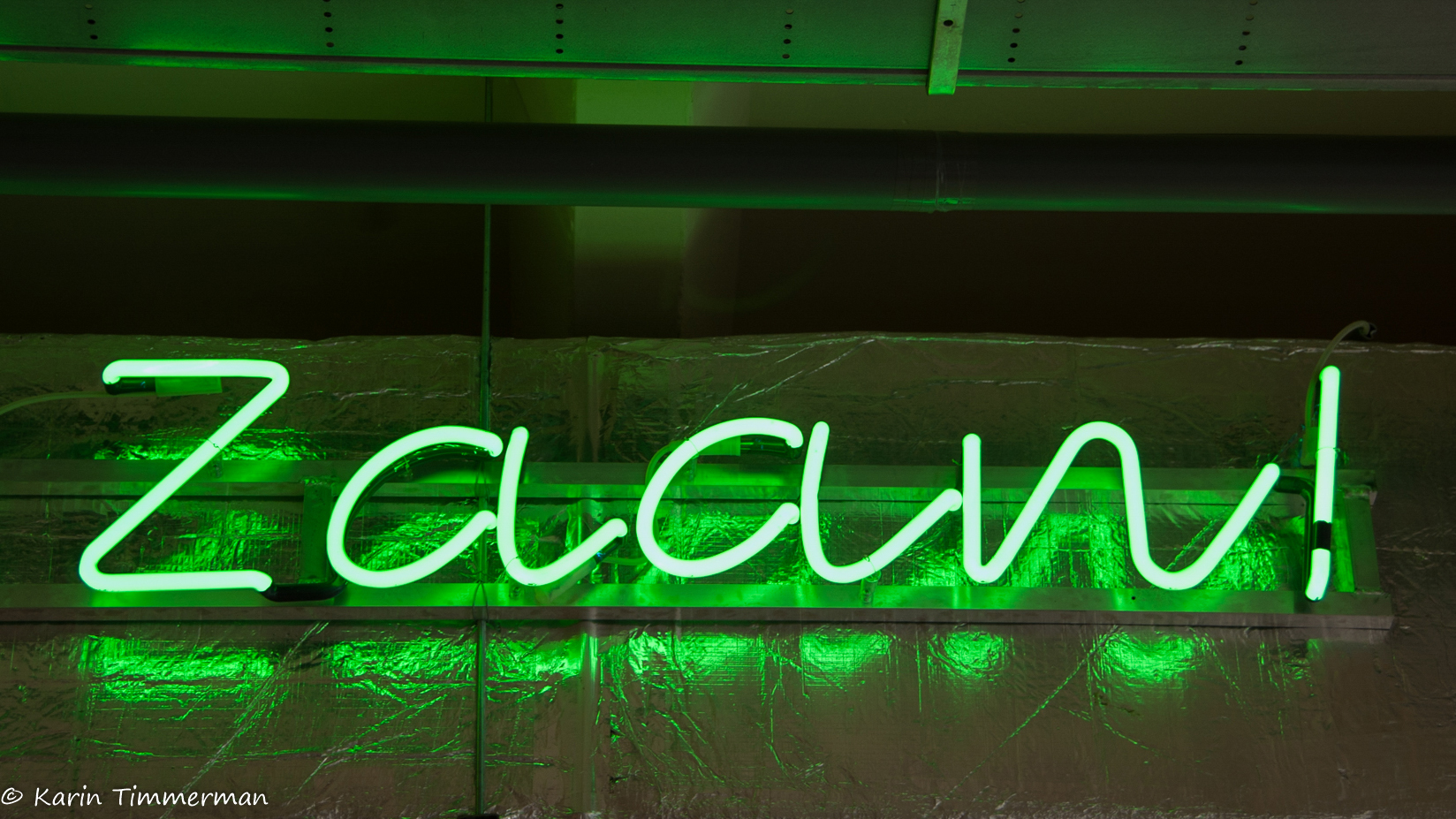 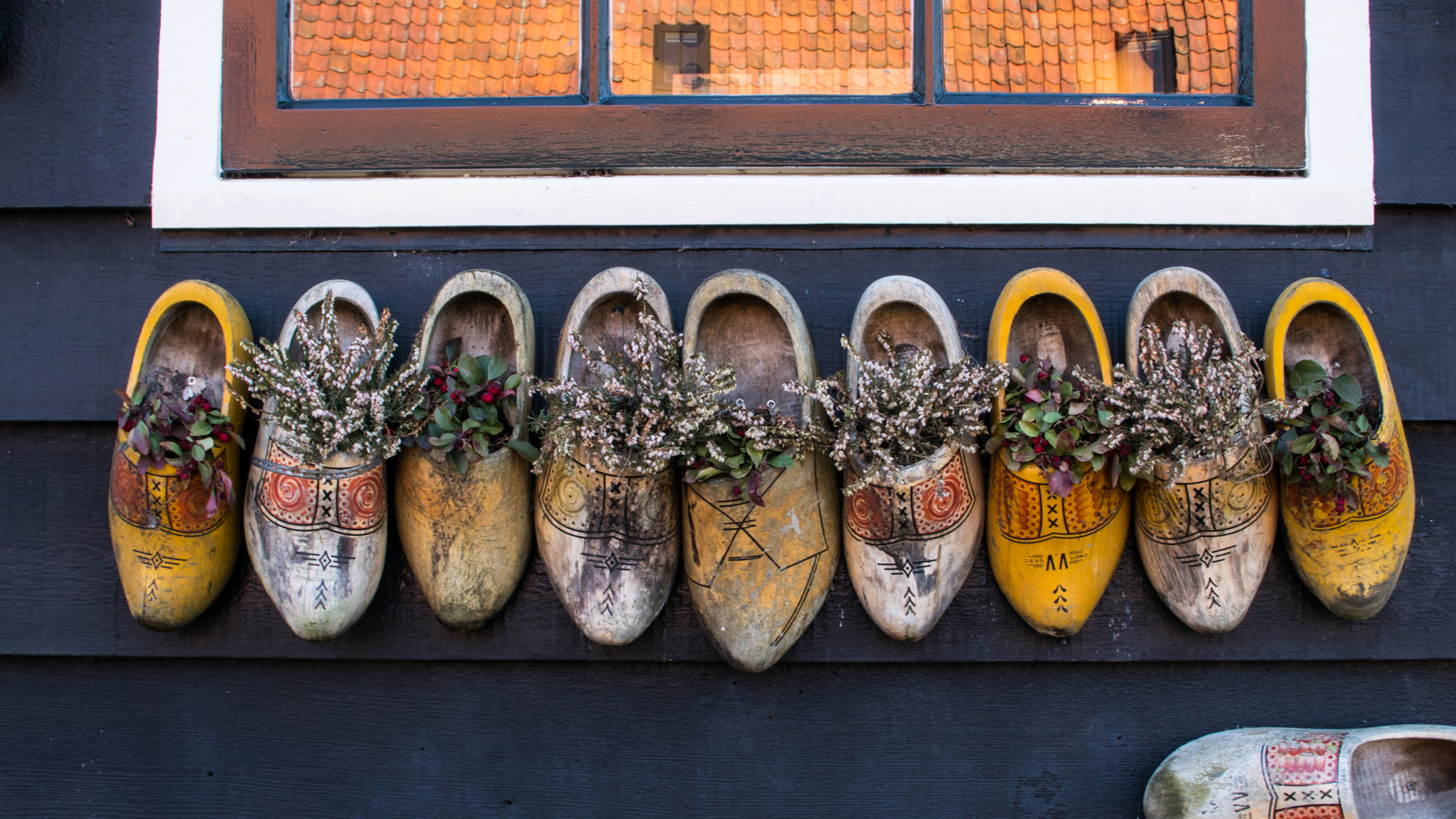 